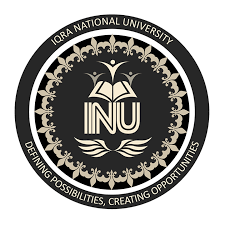 Subject Textile analysis InstructorShah HamidSubmitted byKainat Ashraf ID# 6959Fashion Designing Final paper Date 28- September -2020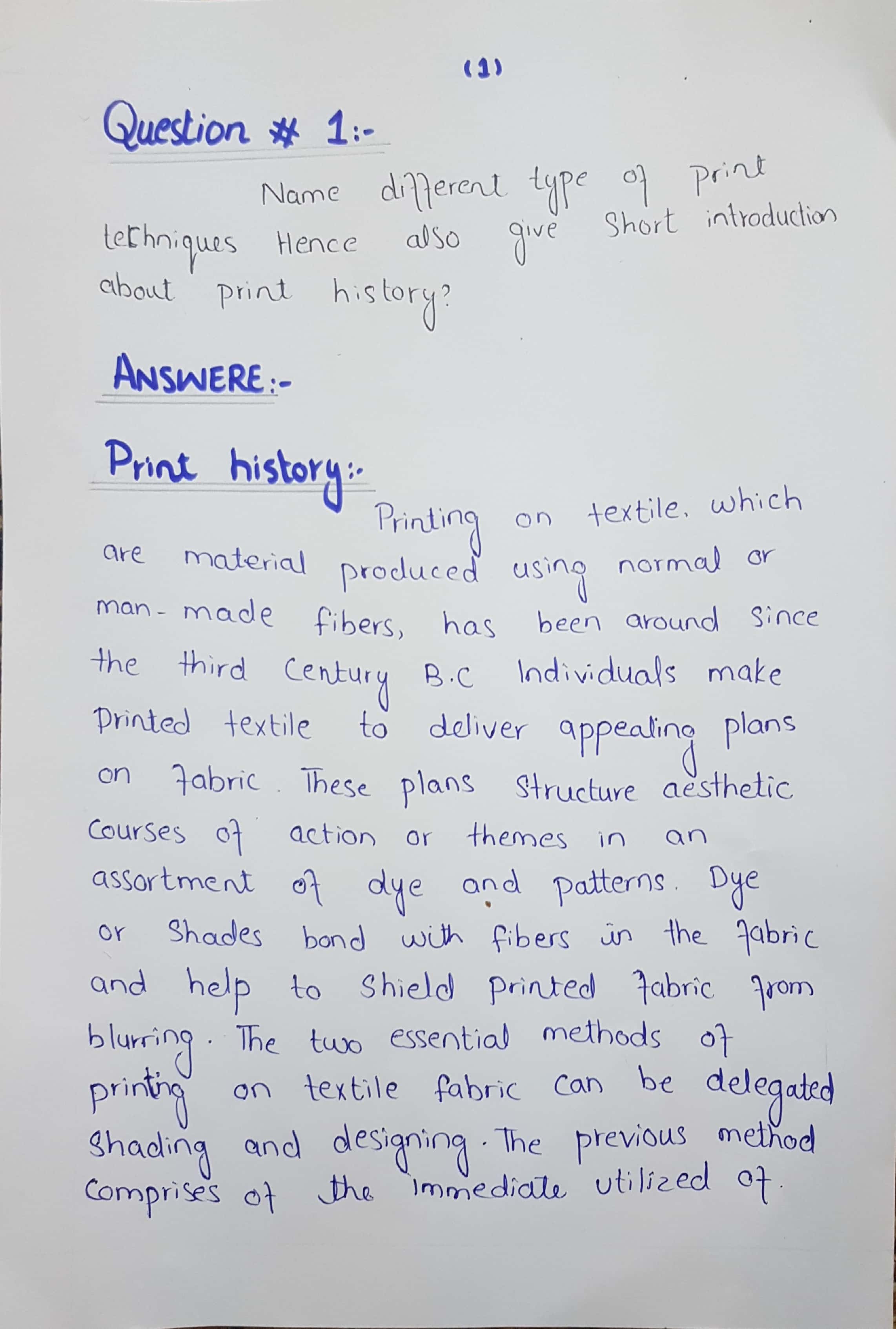 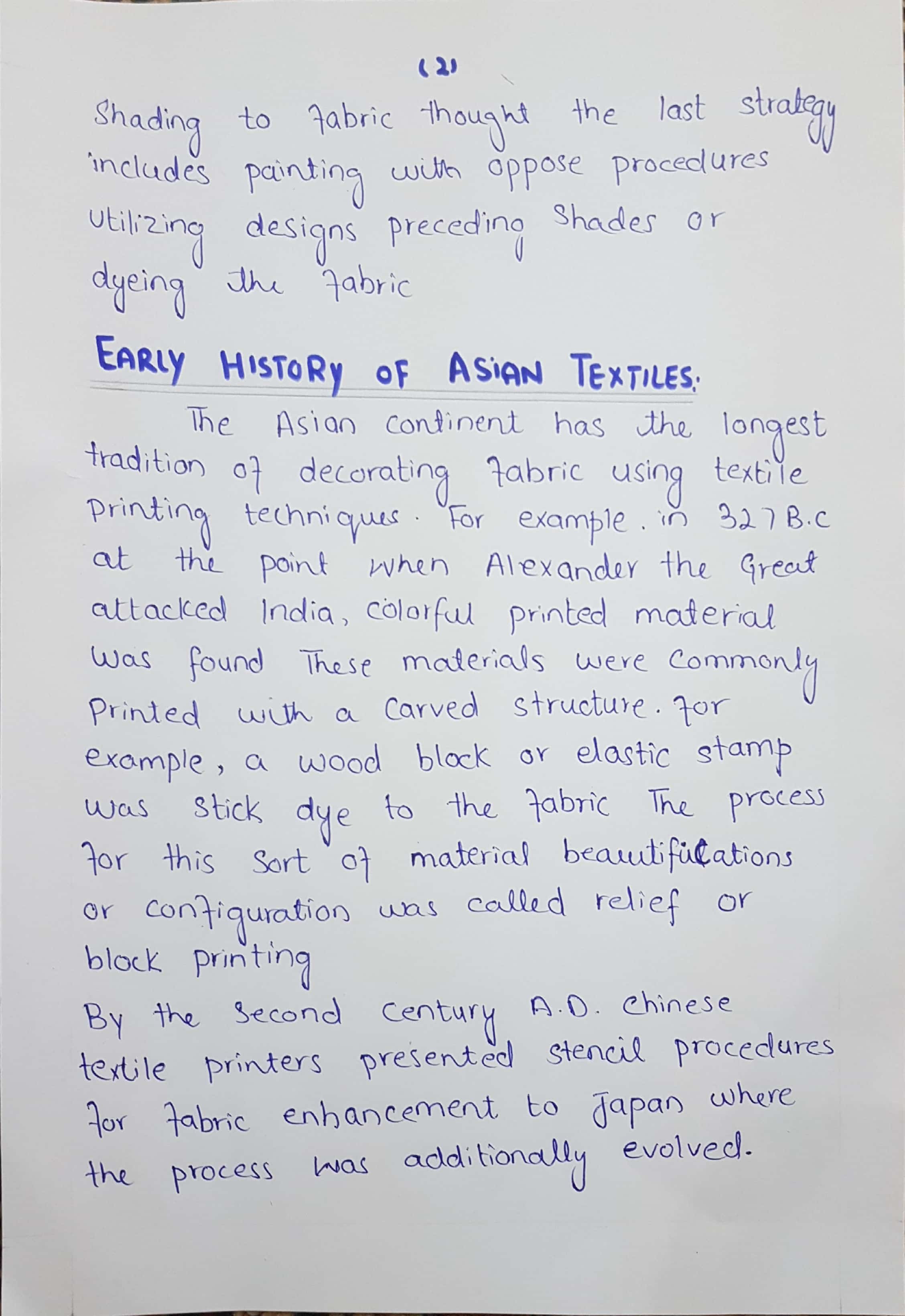 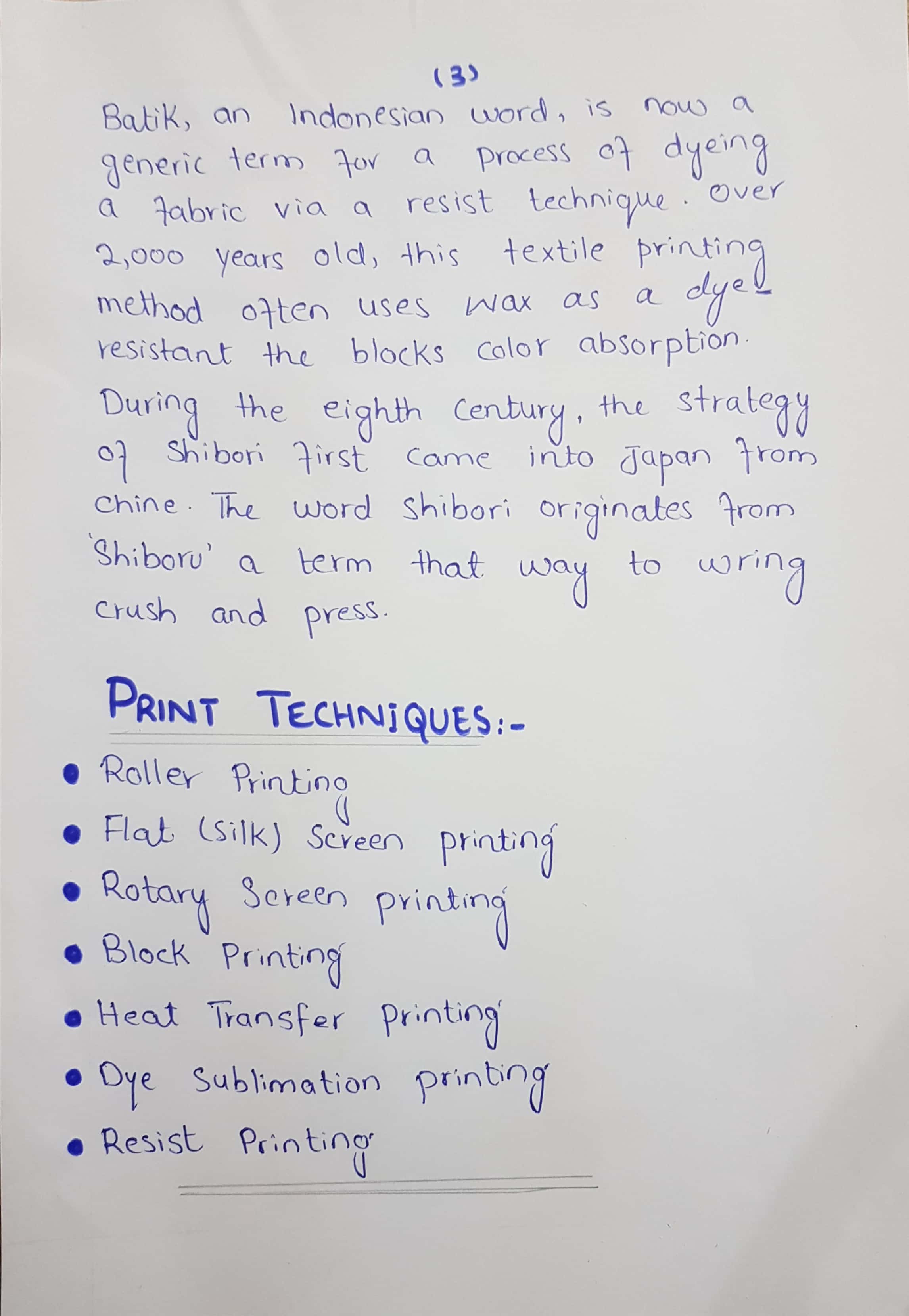 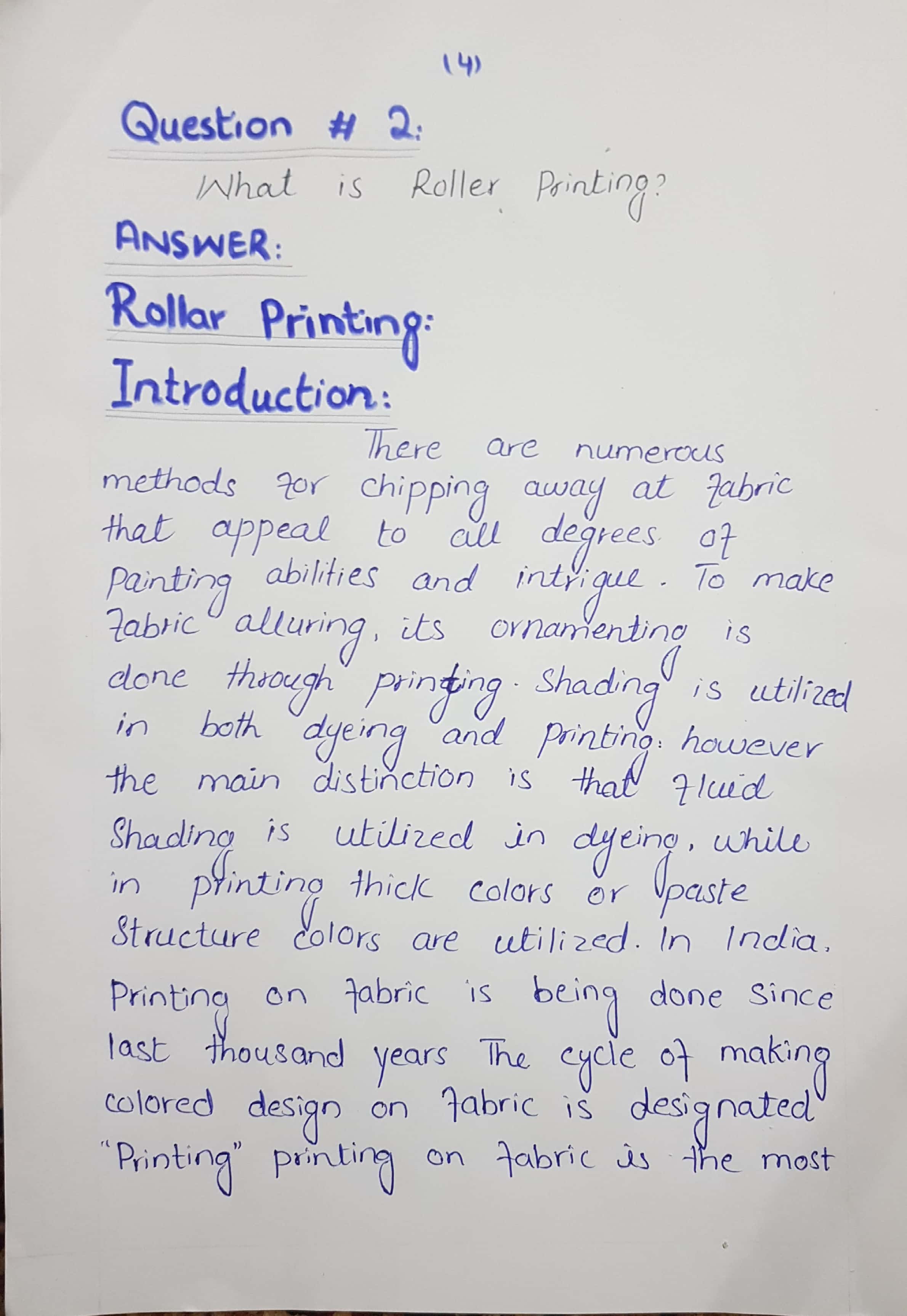 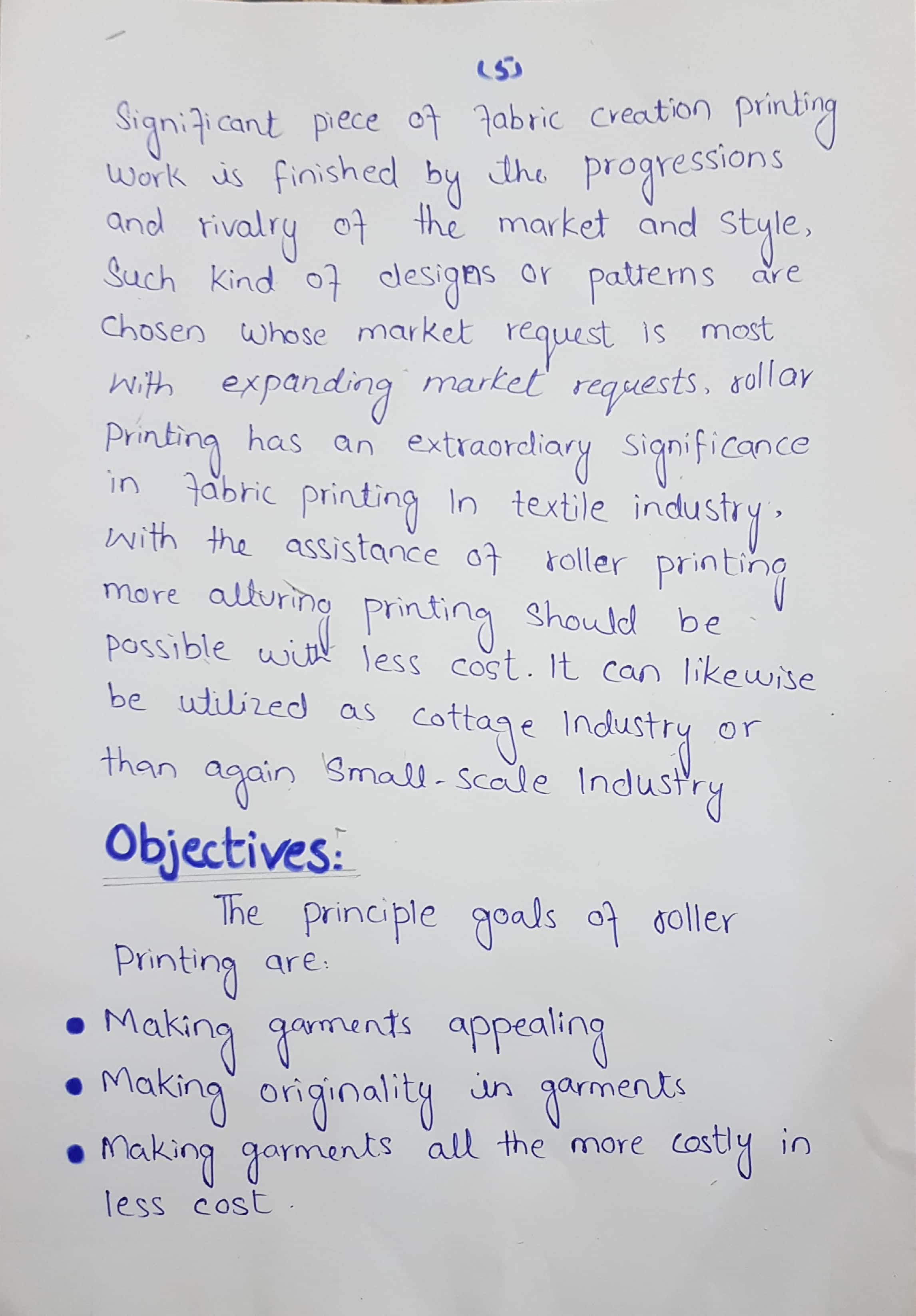 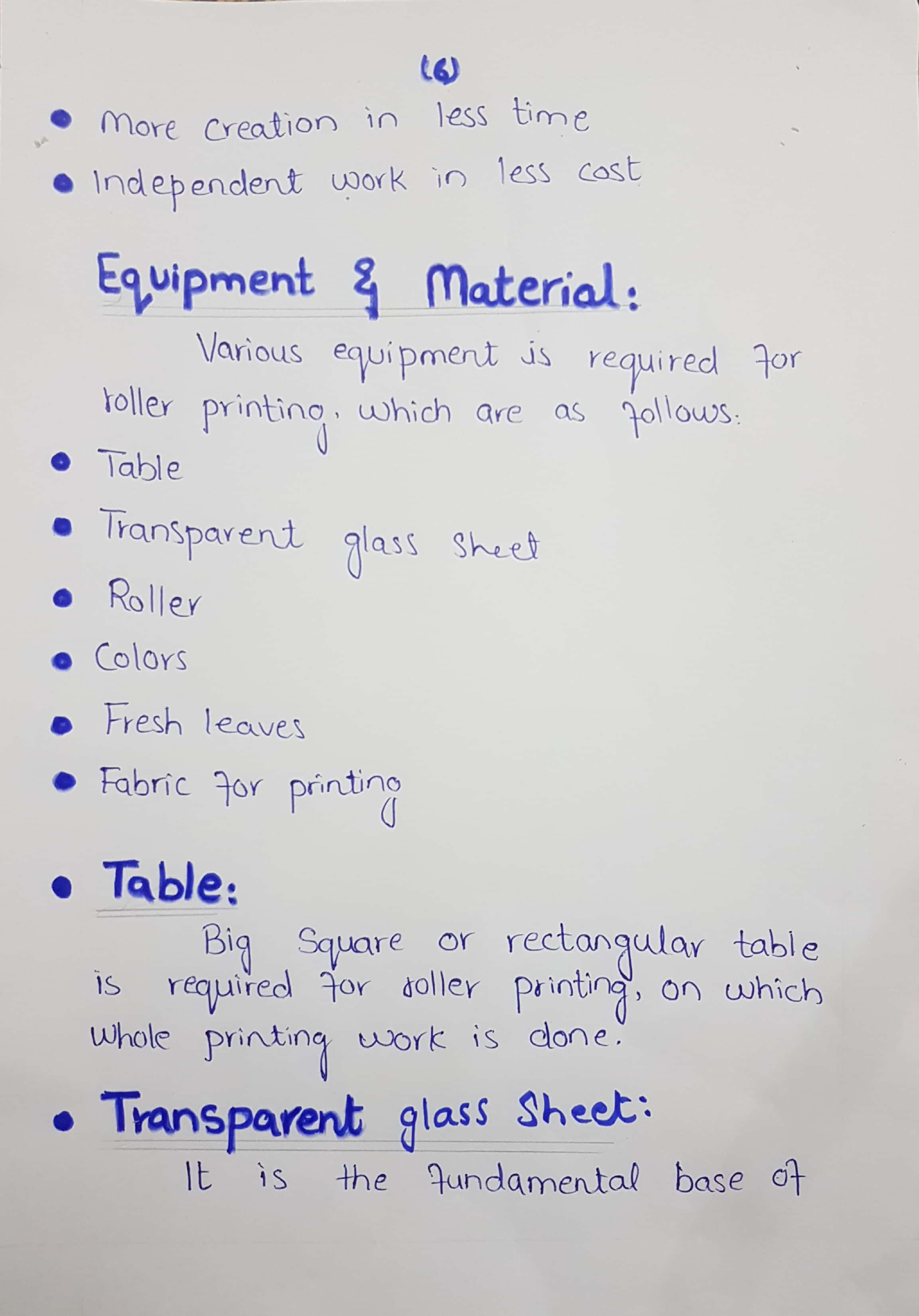 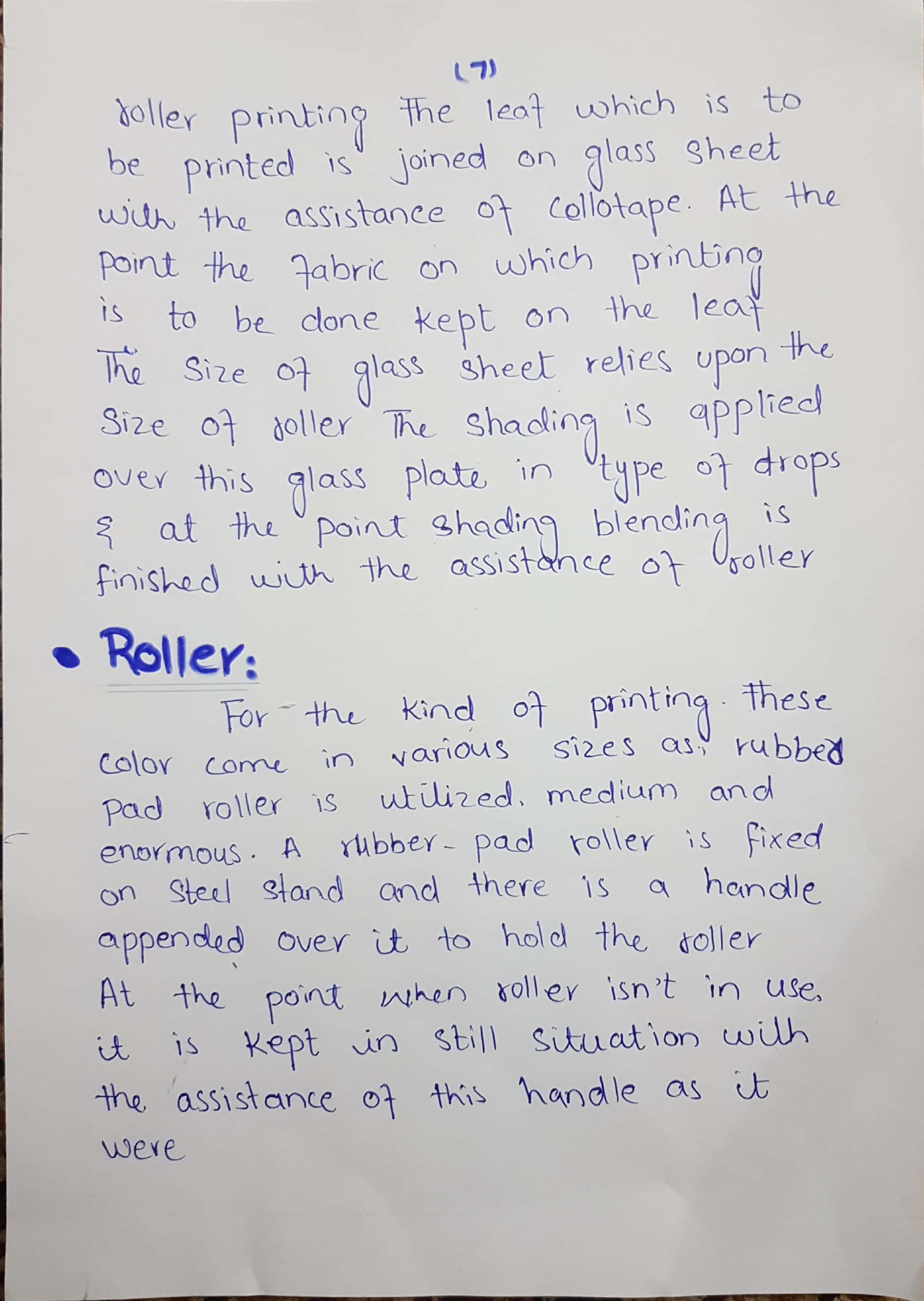 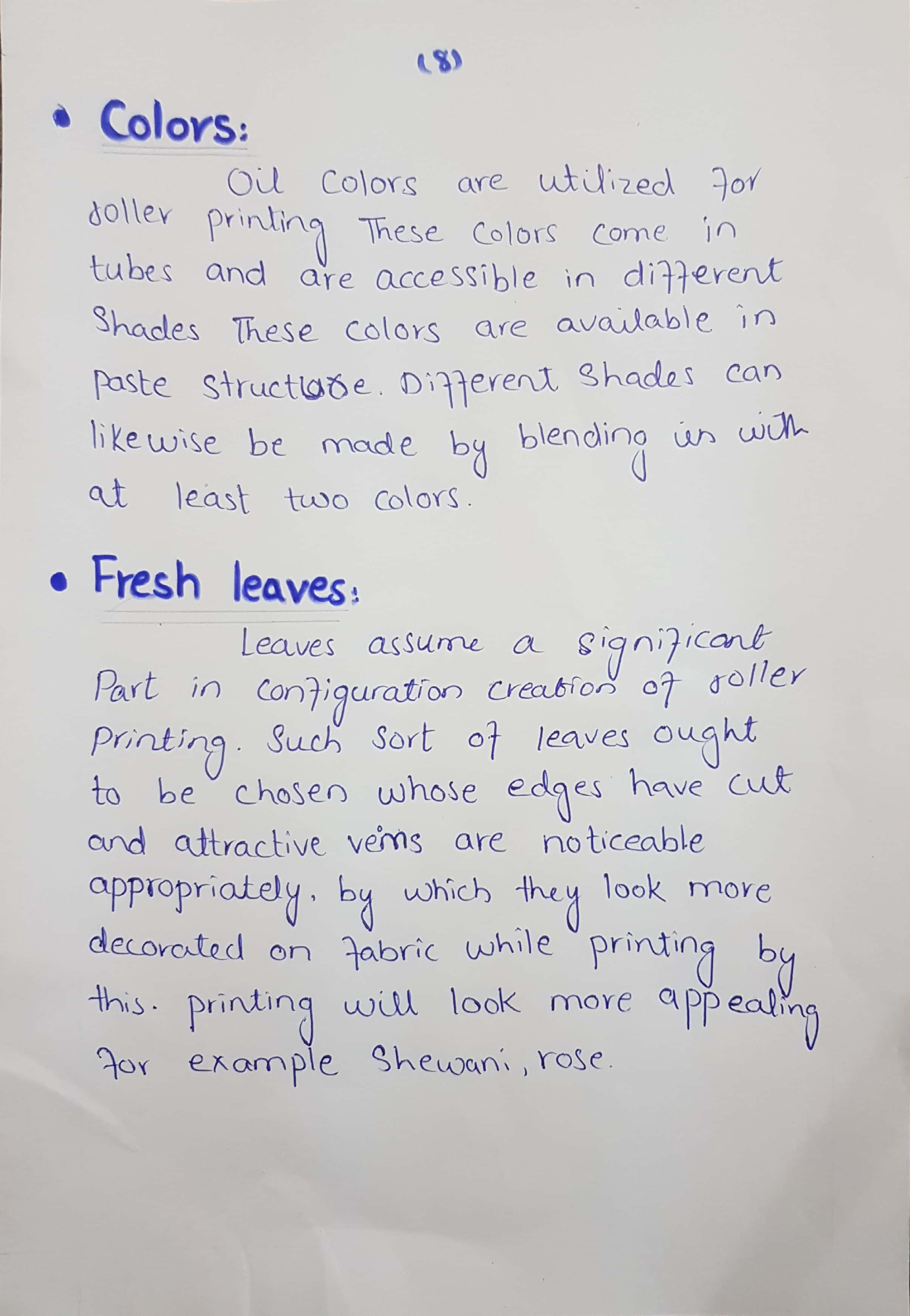 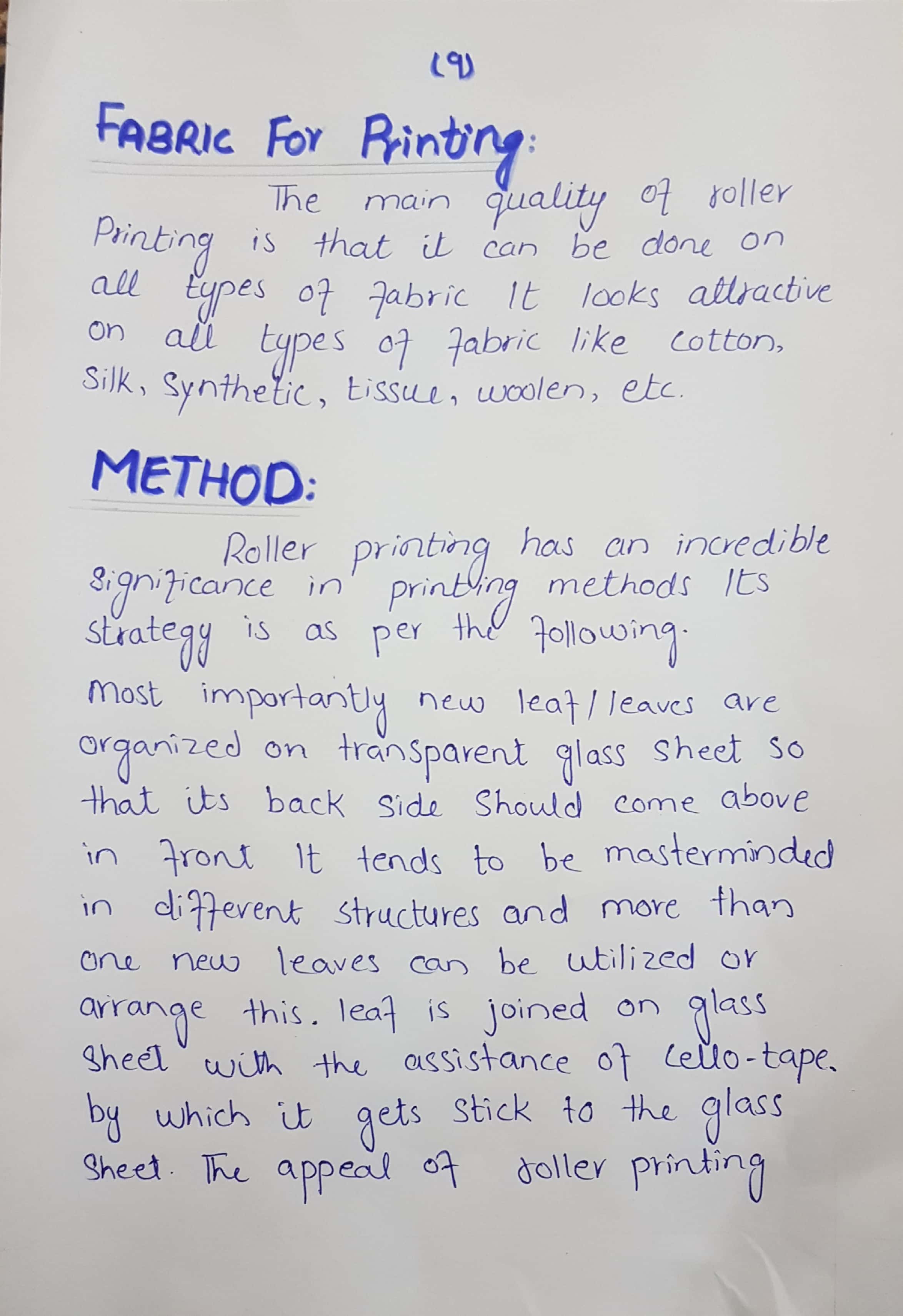 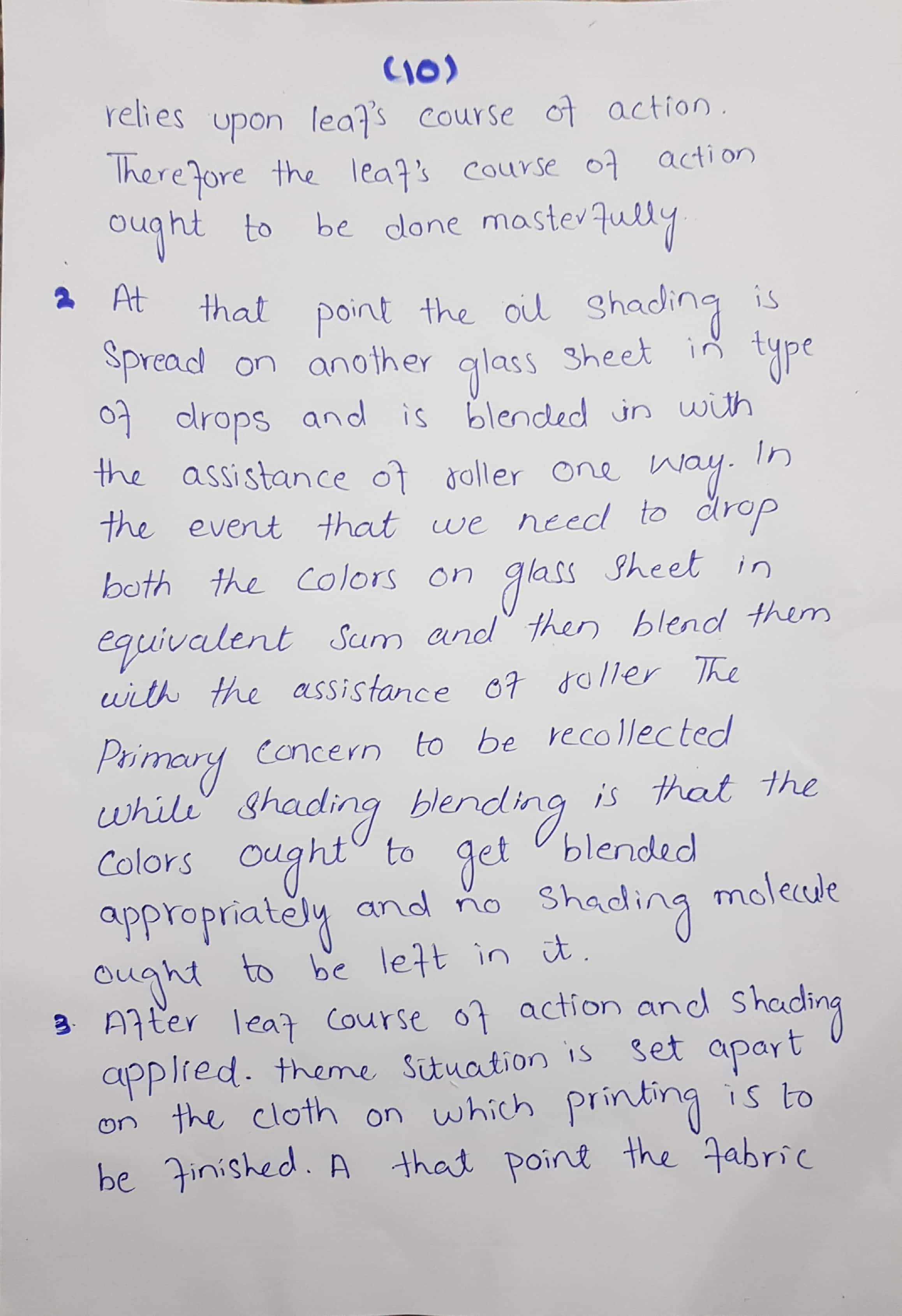 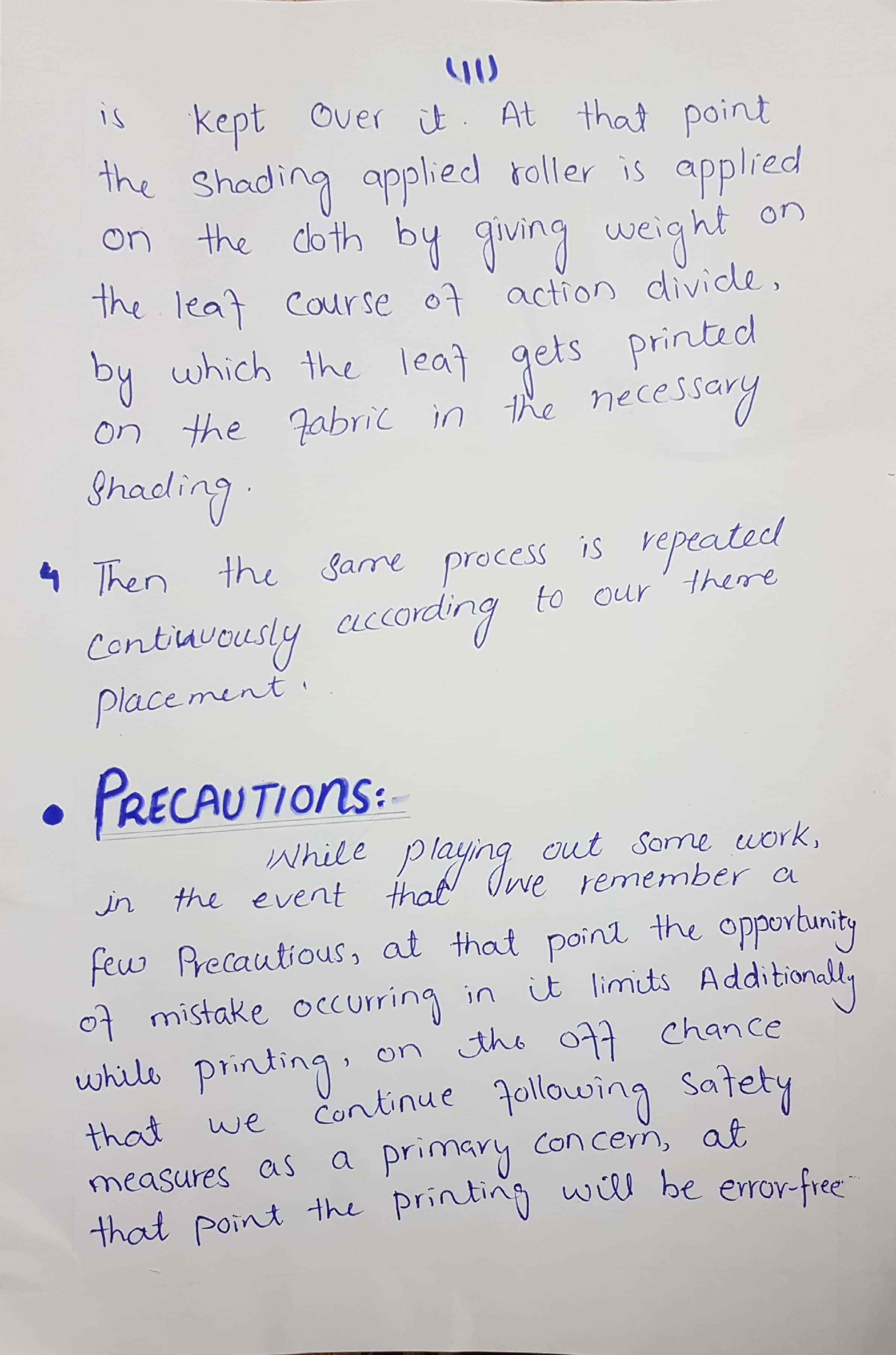 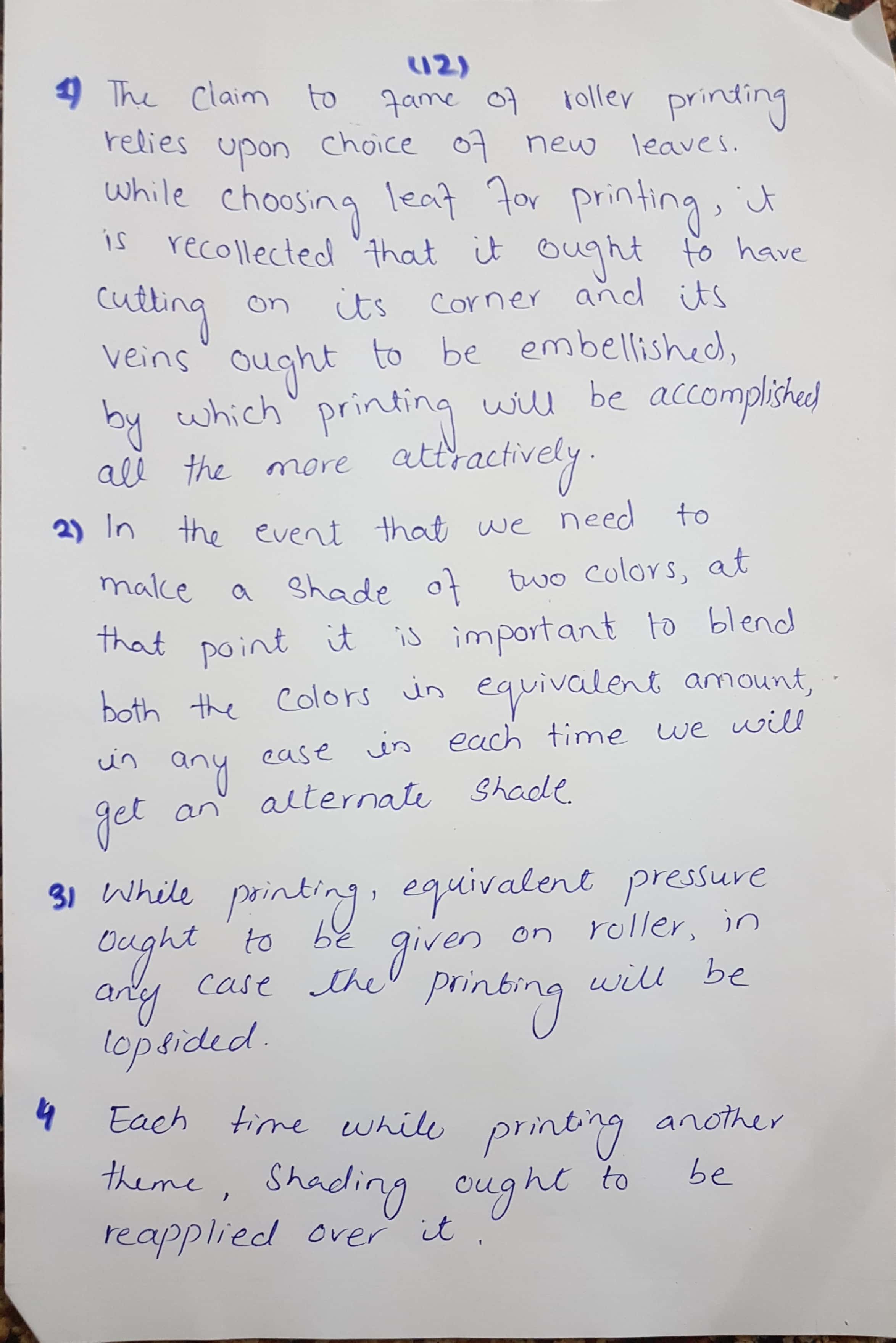 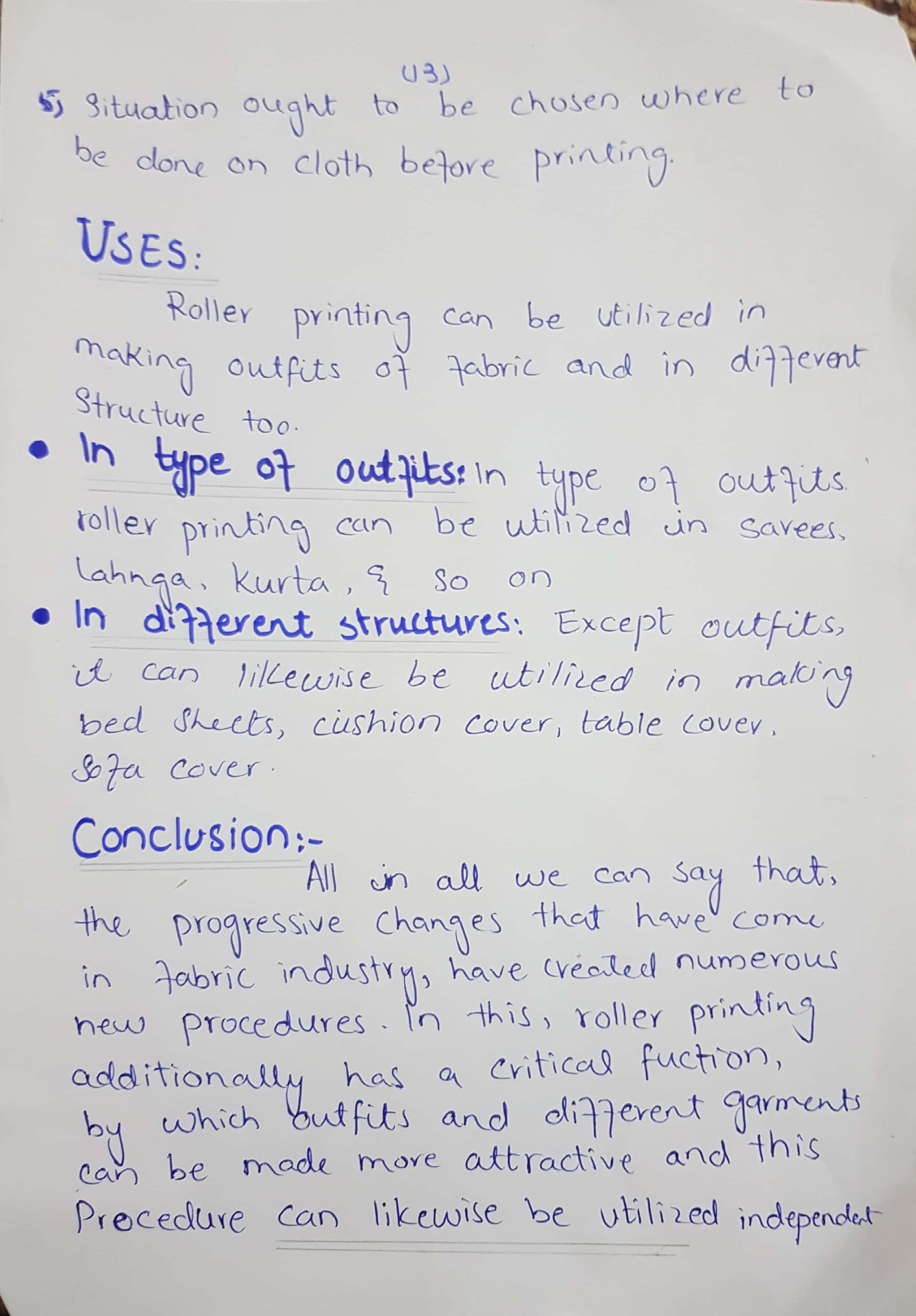 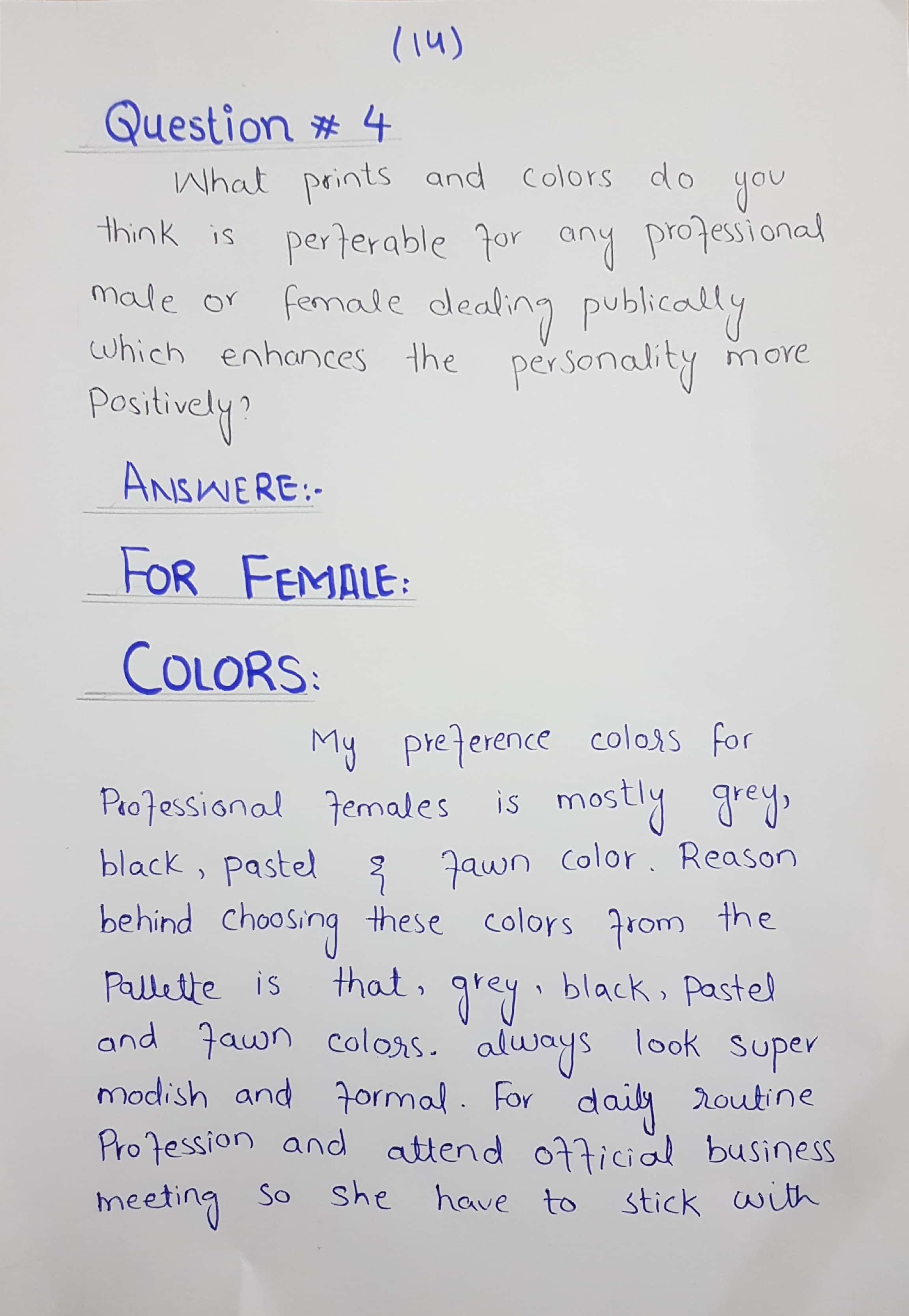 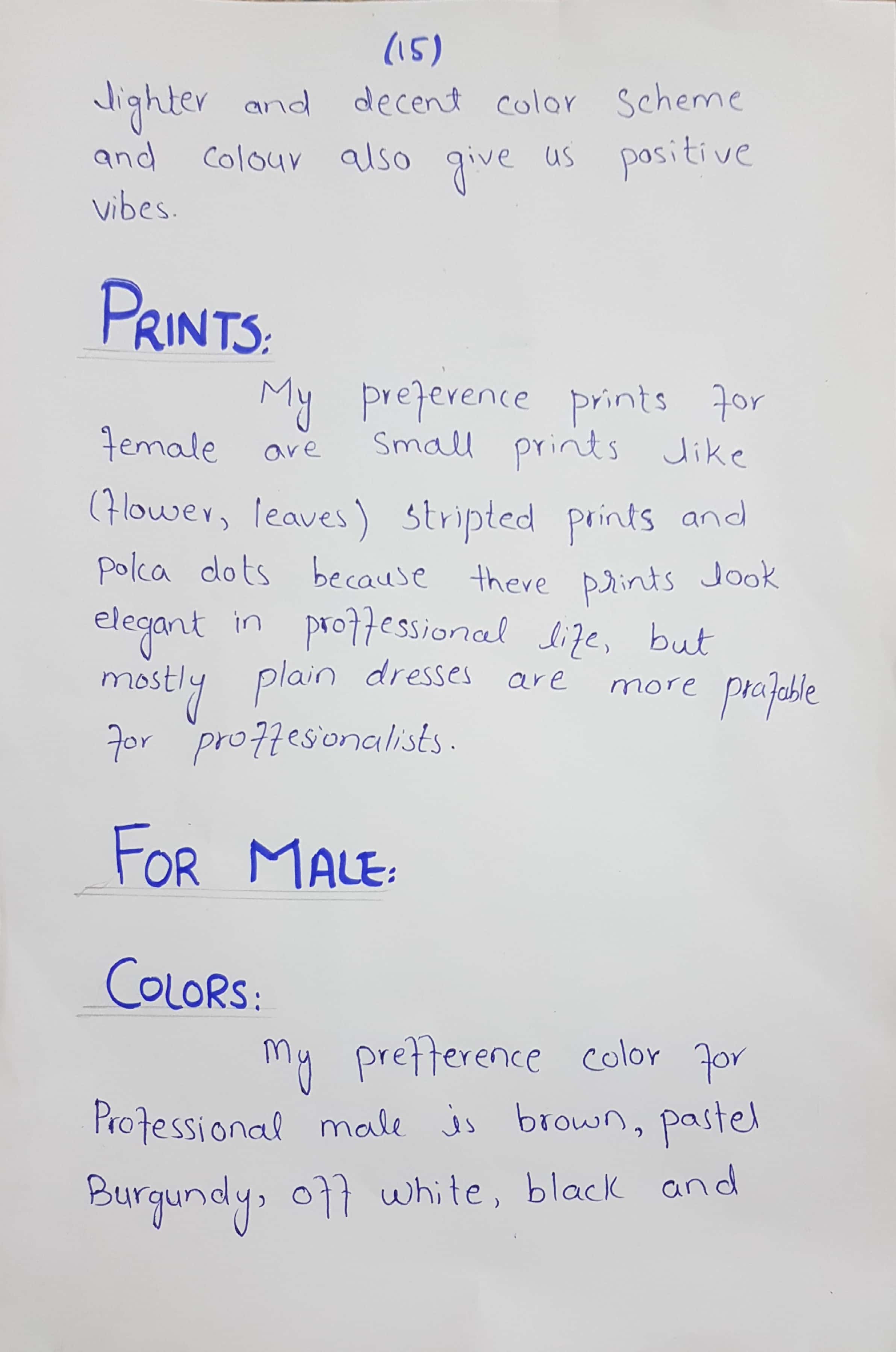 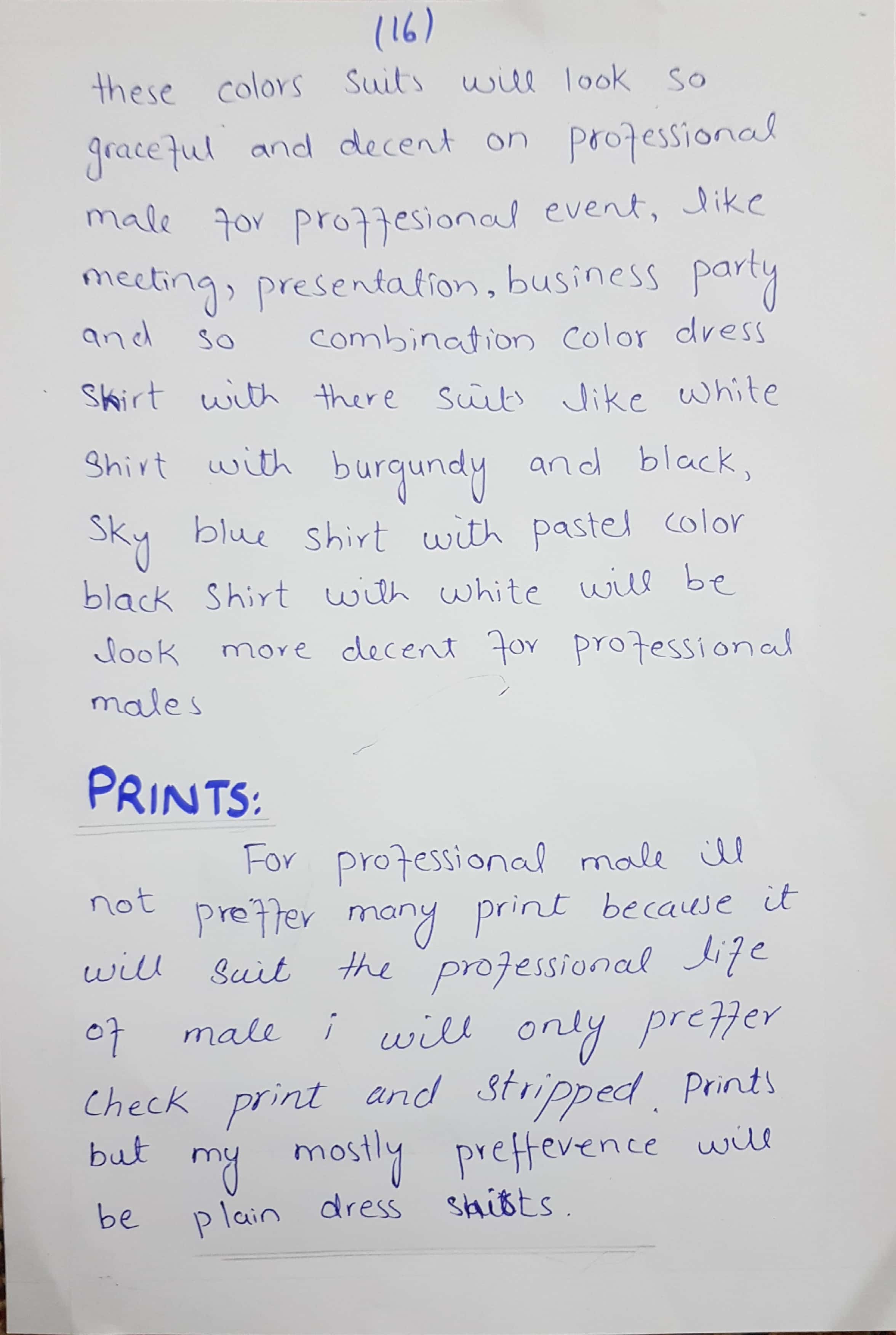 